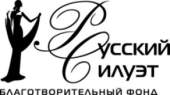 ЗАЯВКА на участие в региональном отборочном туре XII Международного конкурса молодых дизайнеров «Русский Силуэт» 2018-2019 гг. Ф.И.О.______________________________________________________________________Дата рождения ______________________________________________________________Место жительства ___________________________________________________________Контактный телефон  и  e-mail_______________________________________________________________________________________________________________________________Учебное заведение ___________________________________________________________Участие в конкурсах _________________________________________________________Название коллекции _________________________________________________________Кол-во женских и мужских моделей____________________________________________Дата заполнения заявки______________________________________________________Заявка высылается вместе с эскизами или фотографиями коллекции в региональный оргкомитет, в городе, где проживает или учится дизайнер.Россия, 105120,Москва, Съезжинский переулок 5с2 тел: +7 (495) 678 01 46zaprudnova86@mail.ruwww.russian-siluet.ru